ZAPYTANIE OFERTOWESZCZEGÓŁOWY  OPIS PRZEDMIOTU ZAMÓWIENIAZAMAWIAJĄCY:Akademia Policji w Szczytnieul. Marszałka Józefa Piłsudskiego 11112-100 SzczytnoREGON: 510338744  NIP: 745-10-03-168zaprasza do składania ofert na usługę polegającą na wymianie dwóch klimatyzatorów na nowe firmy LG Standard Inverter US30F w budynku 52/I/24 i LG Standard Inverter US36F w budynku PCAB znajdujących się na terenie Akademii Policji w Szczytnie. PRZEDMIOT ZAMÓWIENIAPrzedmiotem zamówienia jest świadczenie usług w zakresie wymiany dwóch klimatyzatorów w budynku 52/I/24 i budynku PCAB Akademii Policji w Szczytnie.Zakres prac:- demontaż wraz z utylizacją dwóch klimatyzatorów (jednostek zewnętrznych i wewnętrznych). W budynku PCAB klimatyzator ACSON – A5WM20G2R-ACICE-R, natomiast w budynku 52/I24 demontaż klimatyzatora FUJITSU – AWY18UBBJ/AOY18UNBKL. Dowód z utylizacji należy przedłożyć inwestorowi.- czyszczenie systemów wentylacyjnych pozostałych po demontażu ww. jednostek. W budynku PCAB pomieszczenie, w którym należy zamontować nowe urządzenie znajduje się 3 piętrze (ostanie piętro), natomiast budynek 52/I/24 jest budynkiem parterowym i pomieszczenie w którym nastąpi wymiana klimatyzatora znajduje się na parterze.- montaż nowych klimatyzatorów firmy LG Standard Inverter US30F (budynek nr 52/I/24)  i US36F (budynek PCAB).-  wykonanie rozruchu urządzeń;- sprawdzenie szczelności układu.Dane techniczne klimatyzatorów  LG Standard Inverter US30F  i US36F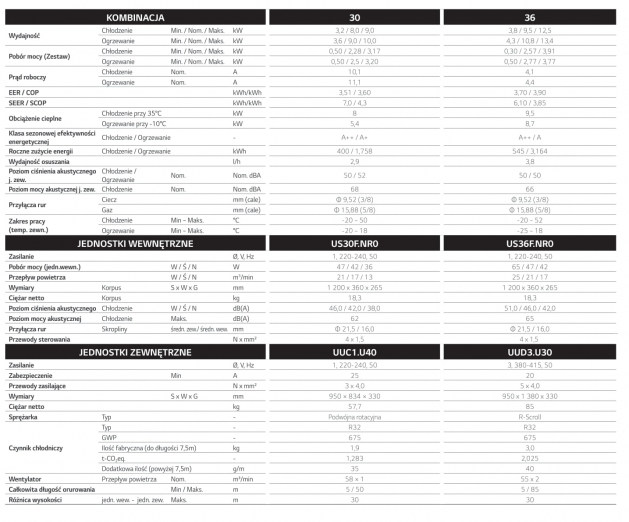 Wykonawca jest zobowiązany do wykonania przedmiotu zamówienia zgodnie  z warunkami określonymi                         w zapytaniu, zaleceniami producentów urządzeń, obowiązującymi przepisami, wiedzą techniczną oraz ustaleniami z Zamawiającym. Wykonawca jest zobowiązany do wykonania pierwszego rozruchu urządzenia po jego montażu/instalacji.Wykonawca jest zobowiązany do sprawdzenia szczelności układów w zamontowanych urządzeniach klimatyzacyjnych.W przypadku wystąpienia jakichkolwiek wad/usterek przy rozruchu i próbie szczelności powinny zostać one niezwłocznie naprawione. TERMIN WYKONANIA ZAMÓWIENIATermin świadczenia usług objętych zapytaniem:  14 dni od dnia  od  dnia podpisania umowy.OPIS SPOSOBU PRZYGOTOWANIA OFERT Oferta musi zawierać:formularz cenowy;MIEJSCE I TERMIN SKŁADANIA OFERTOfertę należy złożyć do dnia 27 września  2023 r. do godziny 14:00.Zamówienia realizowane przez Zamawiającego za pośrednictwem Internetowej Platformy Zakupowej odbywają się wyłącznie przy wykorzystaniu strony internetowej www.platformazakupowa.pl/wspol_szczytno  to znaczy, że nie są przyjmowane oferty składane w inny sposób niż za pośrednictwem Platformy. Pełna specyfikacja zamówienia oraz ewentualne załączniki widoczne są na stronie postępowania,                          a Wykonawca składając ofertę godzi się na te warunki i jest świadomy odpowiedzialności prawnej za złożoną ofertę. Oferent jest związany złożoną przez siebie ofertą przez okres co najmniej 30 dni od zakończenia postępowania. Warunkiem złożenia oferty jest zapoznanie się z treścią powyższych wymagań i ich akceptacja. Złożenie oferty jest równoznaczne ze złożeniem przez Oferenta oświadczenia woli, iż akceptuje przedmiotowe wymagania oraz wyraża zgodę na wszystkie postanowienia i warunki postępowania, a także zobowiązuje się do ich przestrzegania. OSOBY DO KONTAKTU  Osoby do kontaktu od poniedziałku do piątku w godzinach od 7:45 do 15:45  :Tomasz  Didjurgeit – Kierownik Działu Inwestycji i Remontów tel. 572 905 292; email: email: t.didjurgeit@wspol.edu.plIzabella Łada -  starszy referent techniczny; tel. 47 733 5175;  email: i.lada@wspol.edu.plKRYTERIA WYBORU I TRYB DOKONYWANIA OCENY OFERT Zamawiający dokonując wyboru oferty najkorzystniejszej spełniającej powyższe wymagania będzie brał pod uwagę następujące kryteria:CENA – 100%POSTANOWIENIA KOŃCOWEZamawiający zastrzega, że złożenie oferty nie musi zakończyć się wyborem Wykonawcy bez podania przyczyny, a Wykonawcom z tego tytułu nie przysługuje w stosunku do Zamawiającego żadne roszczenie. Zawarcie umowy następuje w formie pisemnej, zgodnie z załączonymi do zapytania ogólnymi warunkami umowy.Załączniki:Załącznik nr 1 formularz cenowy.Załącznik nr 2 ogólne warunki umowy.